Освітня програмадля 6-9-х кл.на 2022-2023н.р.Ліцею №21 імені Євгена КоновальцяІвано-Франківської міської радиІвано-Франківської областіІвано-Франківськ - 2022Загальні положення         Освітня програма (базова середня освіта) розроблена на виконання Закону України «Про освіту», «Про загальну середню освіту» (зі змінами) постанови Кабінету Міністрів України від 23 листопада 2011 року № 1392 «Про затвердження Державного стандарту базової та повної загальної середньої освіти» та на основі Типової освітньої програми закладів загальної середньої освіти ІІ ступеня, затвердженої наказом МОН України від 20.04.2018 № 405 (Навчальний план закладів загальної середньої освіти з навчанням українською мовою, таблиця 1).                Освітня програма визначає:- загальний обсяг навчального навантаження, тривалість і взаємозв’язки окремих предметів, факультативів, індивідуальних занять, курсів за вибором, зокрема їх інтеграції, а також логічної послідовності їх вивчення  (подано в рамках навчальних планів); -  очікувані результати навчання учнів подані в рамках навчальних програм, перелік яких наведено в таблиці 18; пропонований зміст навчальних програм, які мають гриф «Затверджено Міністерством освіти і науки України» і розміщені на офіційному веб-сайті МОН; - форми організації освітнього процесу та інструменти системи внутрішнього забезпечення якості освіти; - вимоги до осіб, які можуть розпочати навчання за цією Типовою освітньою програмою. Особливості організації освітнього процесуВідповідно до Закону України «Про освіту» 2022/2023 навчальний рік розпочинається 01 вересня Днем знань.Навчальні заняття організовуються за семестровою системою:І семестр – з 01 вересня по 23 грудня 2022р.ІІ семестр – з 27 лютого по 16 червня 2023 р.Упродовж навчального року канікул не передбачено.Організація освітнього процесу в закладі освіти забезпечується з урахуванням:  Законів України «Про освіту», «Про повну загальну середню освіту»,«Про внесення змін до деяких законів України в сфері освіти щодо врегулювання окремих питань освітньої діяльності в умовах воєнного стану» (№7325 від 28.04.2022), Санітарного регламенту для закладів загальної середньої освіти, затвердженого наказом Міністерства охорони здоров’я України від 25.09.2020 №2205, зареєстрованого в Міністерстві юстиції України 10 листопада 2020 р. за №1111/35394;Державного стандарту базової та повної загальної середньої освіти (затвердженого Постановою КМУ від 23 листопада 2011 року №1392); Типової освітньої програми закладів загальної середньої освіти ІІ ступеня (затвердженої наказом Міністерства освіти і науки України від 20.04. 2018 № 405);Наказу Міністерства освіти і науки України від 28.03.2022 № 274 «Про деякі питання здобуття загальної середньої освіти та освітнього процесу в умовах воєнного стану»;Положення про інституційну та дуальну форми здобуття повної загальної середньої освіти, затвердженого наказом Міністерства освіти і науки України 23 квітня 2019 року № 536 (у редакції наказу Міністерства освіти і науки України від 10 лютого 2021 року № 160), зареєстрованим в Міністерстві юстиції України 22 травня 2019 р. за № 547/33518;Положення про індивідуальну форму здобуття повної загальної середньої освіти, затвердженого наказом Міністерства освіти і науки України 12.01.2016 № 8 (у редакції наказу Міністерства освіти і науки України від 10 лютого 2021 року № 160), зареєстрованим в Міністерстві юстиції України 03 лютого 2016 р. за № 184/28314;Положення про дистанційну форму здобуття повної загальної середньої освіти, затвердженого наказом Міністерства освіти і науки України від 08.09. 2020 № 1115, зареєстрованим в Міністерстві юстиції України            28 вересня 2020 р. за № 941/35224);Порядку зарахування, відрахування та переведення учнів до державних та комунальних закладів освіти для здобуття повної загальної середньої освіти, затвердженого наказом Міністерства освіти і науки України 16.04.2018 № 367, зареєстрованим в Міністерстві юстиції України               05 травня 2018 р за № 564/32016;Порядку переведення учнів (вихованців) закладу загальної середньої освіти до наступного класу, затвердженого наказом Міністерства освіти і науки України 14.07.2015 № 762 (у редакції наказів Міністерства освіти і науки України № 621 від 08.05.2019, № 268 від 01.03.2021), зареєстрованим в Міністерстві юстиції України 30.07.2015 за № 924/27369;дотримання нормативів наповнюваності класів та іншихвимог законодавства про освіту. Ліцей працює за 5-денним навчальним тижнем. Для учнів 6-Г, 7-А, 7-Б, 8-А, 8-В, 8-Г, 9-В  визначено очну форму організації освітнього процесу, а для учнів 6-А, 6-Б, 6-В, 7-В, 7-Г, 8-Б, 9-А, 9-Б, 9-Г кл. організовано освітній процес з використанням технологій дистанційного навчання.Форма організації освітнього процесу може змінюватися впродовж навчального року в залежності від безпекової ситуації у населеному пунктіДля учнів 6-9-х кл. здійснюється освітній процес у ІІ зміну. Навчання розпочинається о 12.00 год.   Законом України «Про загальну середню освіту», ст.10, визначено тривалість уроків. Тривалість уроків у 6-9-х кл. – 45 хв. 6-9-ті  класиЗагальний обсяг навчального навантаження та орієнтовна тривалість і можливі взаємозв’язки освітніх галузей, предметів, дисциплін. Загальний обсяг навчального навантаження для учнів 5-9-х класів складає 4795 годин/навчальний рік: для 6-х класів – 1155 годин/навчальний рік, для 7-х класів – 1172,5 годин/навчальний рік, для 8-х класів – 1207,5 годин/навчальний рік, для 9-х класів – 1260 годин/навчальний рік. Детальний розподіл навчального навантаження на тиждень окреслено у навчальних планах школи ІІ ступеня (таблиця 1). Навчальний план дає цілісне уявлення про зміст і структуру другого рівня освіти, встановлює погодинне співвідношення між окремими предметами за роками навчання, визначає гранично допустиме тижневе навантаження учнів. Навчальний план передбачає реалізацію освітніх галузей Базового навчального плану, Державного стандарту через окремі предмети. Він охоплює інваріантну складову, сформовану на державному рівні, та варіативну складову. Збереження здоров’я дітей належить до головних завдань школи. Тому формування навичок здорового способу життя та безпечної поведінки здійснюється не лише в рамках предметів "Фізична культура" та "Основи здоров'я", а інтегрується у змісті всіх предметів інваріантної та варіативної складових навчальних планів.              Гранична наповнюваність класів та тривалість уроків встановлюються відповідно до Закону України "Про загальну середню освіту". Поділ класів на групи при вивченні окремих предметів здійснюється відповідно до наказу Міністерства освіти і науки України від 20.02.2002 № 128 «Про затвердження Нормативів наповнюваності груп дошкільних навчальних закладів (ясел-садків) компенсуючого типу, класів спеціальних загальноосвітніх шкіл (шкіл-інтернатів), груп подовженого дня і виховних груп загальноосвітніх навчальних закладів усіх типів та Порядку поділу класів на групи при вивченні окремих предметів у загальноосвітніх навчальних закладах», зареєстрованого в Міністерстві юстиції України від 6 березня 2002 року за № 229/6517 (зі змінами). Поділ учнів на групи під час вивчення української мови здійснюється згідно з рішеннями місцевих органів виконавчої влади. Відповідно до постанови Кабінету Міністрів України від 23 листопада 2011 року № 1392 "Про затвердження Державного стандарту базової і повної загальної середньої освіти" години фізичної культури не враховуються при визначенні гранично допустимого навантаження учнів. Навчальний план школи зорієнтований на роботу за 5-денним навчальним тижнем. Тривалість уроків у 5-9 класах становить 45 хвилин.Очікувані результати навчання здобувачів освіти Відповідно до мети та загальних цілей, окреслених у Державному стандарті, у цій Освітній програмі визначено завдання, які має реалізувати вчитель у рамках кожної освітньої галузі. Результати навчання повинні робити внесок у формування ключових компетентностей учнів.Такі ключові компетентності, як уміння вчитися, ініціативність і підприємливість, екологічна грамотність і здоровий спосіб життя, соціальна та громадянська компетентності можуть формуватися відразу засобами усіх предметів. Виокремлення в навчальних програмах таких наскрізних ліній ключових компетентностей як «Екологічна безпека й сталий розвиток», «Громадянська відповідальність», «Здоров’я і безпека», «Підприємливість і фінансова грамотність» спрямоване на формування в учнів здатності застосовувати знання й уміння у реальних життєвих ситуаціях. Наскрізні лінії є засобом інтеграції ключових і загальнопредметних компетентностей, окремих предметів та предметних циклів; їх необхідно враховувати при формуванні шкільного середовища. Наскрізні лінії є соціально значимими надпредметними темами, які допомагають формуванню в учнів уявлень про суспільство в цілому, розвивають здатність застосовувати отримані знання у різних ситуаціях.Навчання за наскрізними лініями реалізується насамперед через:організацію навчального середовища — зміст та цілі наскрізних тем враховуються при формуванні духовного, соціального і фізичного середовища навчання;окремі предмети — виходячи із наскрізних тем при вивченні предмета проводяться відповідні трактовки, приклади і методи навчання, реалізуються надпредметні, міжкласові та загальношкільні проекти. Роль окремих предметів при навчанні за наскрізними темами різна і залежить від цілей і змісту окремого предмета та від того, наскільки тісно той чи інший предметний цикл пов’язаний із конкретною наскрізною темою;предмети за вибором; роботу в проектах; позакласну навчальну роботу і роботу гуртків.Враховуючи інтегрований характер, у процесі реалізації Освітньої програми використовуються внутрішньопредметні та міжпредметні зв’язки, які сприяють цілісності результатів освіти та переносу умінь у нові ситуації.Вимоги до осіб, які можуть розпочинати здобуття базової середньої освіти Базова середня освіта здобувається, як правило, після здобуття початкової освіти. Діти, які здобули початкову освіту на 1 вересня поточного навчального року, повинні розпочинати здобуття базової середньої освіти цього ж навчального року.Особи з особливими освітніми потребами можуть розпочинати здобуття базової середньої освіти за інших умов. Перелік освітніх галузей   Типову освітню програму укладено за такими освітніми галузями:Мова і літератураСуспільствознавствоМистецтвоМатематикаПриродознавствоТехнологіїЗдоров’я і фізична культураУ навчальному плані для 6-9 класів зміст освітніх галузей також впроваджується через вивчення навчальних предметів інваріантної та варіативної складових. Інваріантна складова плану представлена такими навчальними предметами: «Українська мова», «Українська література», «Зарубіжна література», «Англійська мова», «Англійська мова», «Історія України», «Всесвітня історія», «Основи правознавства», «Математика», «Алгебра», «Геометрія», «Фізика», «Природознавство», «Біологія», «Хімія», «Географія», «Інформатика», «Трудове навчання», «Музичне мистецтво», «Образотворче мистецтво», «Мистецтво», «Фізична культура», «Основи здоров'я». Додаткові години використовуються на вивчення української мови.            Варіативна складова навчального плану враховує особливості організації освітнього процесу та індивідуальні освітні потреби учнів, рівень навчально-методичного та кадрового забезпечення школи. Варіативну складову навчальних планів використано на: -   підсилення предметів інваріантної складової  (українська мова у 6 - 9 класах);  - запровадження курсів за вибором (історія Івано-Франківська – 8-мі кл.;  християнська етика - 6-9 кл.); -  факультативів: - індивідуально-групових занять з математики, української мови, англійської мови, фізики, хімії. З метою виконання вимог Державного стандарту навчальні плани  містять усі предмети інваріантної складової, передбачені обраним варіантом навчальних планів Типової освітньої програми. Логічна послідовність вивчення предметів розкривається у відповідних навчальних програмах.         Форми організації освітнього процесуОсновними формами організації освітнього процесу є різні типи уроку:                     формування компетентностей;                     розвитку компетентностей;                     перевірки та/або оцінювання досягнення компетентностей;                     корекції основних компетентностей;                     комбінований урок.Новітніми формами організації освітнього процесу є:екскурсії, віртуальні подорожі, уроки-семінари, конференції, форуми, спектаклі, брифінги, квести,інтерактивні уроки (уроки-«суди», урок-дискусійна група, уроки з навчанням одних учнів іншими, тощо), інтегровані уроки, проблемний урок, відео-уроки, прес-конференції, ділові ігри тощо.Для 6-9 класів засвоєння нового матеріалу можна проводити на лекції, конференції, екскурсії і т. д. Консультації проводяться з учнями, які не були присутні на попередніх уроках або не зрозуміли, не засвоїли зміст окремих предметів. Розвиток і корекцію основних компетентностей можна, крім уроку відповідного типу, проводити на семінарі, заключній конференції.З метою засвоєння нового матеріалу та розвитку компетентностей, окрім уроку, проводяться навчально-практичні заняття. Досягнуті компетентності учні можуть застосувати на практичних заняттях і заняттях практикуму.Форми організації освітнього процесу можуть уточнюватись та розширюватись у змісті окремих предметів за умови виконання державних вимог Державного стандарту та окремих предметів протягом навчального року. Вибір форм і методів навчання вчитель визначає самостійно, враховуючи конкретні умови роботи, забезпечуючи водночас досягнення конкретних очікуваних результатів, зазначених у навчальних програмах окремих предметів.Опис та інструменти системи внутрішнього забезпечення якості освіти Система внутрішнього забезпечення якості складається з наступних компонентів:кадрове забезпечення освітньої діяльності;навчально-методичне забезпечення освітньої діяльності;матеріально-технічне забезпечення освітньої діяльності;якість проведення навчальних занять;моніторинг досягнення учнями результатів навчання (компетентностей).Завдання системи внутрішнього забезпечення якості освіти:оновлення методичної бази освітньої діяльності;контроль за виконанням навчальних планів та освітньої програми, якістю знань, умінь і навичок учнів, розробка рекомендацій щодо їх покращення;моніторинг та оптимізація соціально-психологічного середовища закладу освіти;створення необхідних умов для підвищення фахового кваліфікаційного рівня педагогічних працівників.Освітня програма закладу базової середньої освіти передбачає досягнення учнями результатів навчання (компетентностей), визначених Державним стандартом.       Корекційно-розвитковий компонентУ школі надаються освітні послуги дітям з особливими освітніми потребами (далі ООП). У класах з інклюзивним навчанням застосовуються особистісно орієнтовані методи навчання з урахуванням індивідуальних особливостей освітньої діяльності таких дітей.У закладі здійснюється психолого-педагогічний супровід дітей з ООП працівниками психологічної служби (практичним психологом та соціальним педагогом).Навчання у класах з інклюзивним навчанням проводиться за типовими навчальними планами, програмами, підручниками та посібниками, рекомендованими МОН для ЗЗСО.Освітній процес у класах з інклюзивним навчанням здійснюється відповідно до робочого навчального плану, складеного на основі типових навчальних планів ЗЗСО.Для учнів з ООП здійснюється корекційно-розвиткова робота як комплекс заходів із системного психолого-педагогічного супроводу дітей з ООП, який спрямований на корекцію порушень шляхом розвитку пізнавальної діяльності, емоційно-вольової сфери, мовлення та особистості дитини.Відповідно до індивідуальних особливостей на кожного учня з ООП складається індивідуальна програма розвитку, яка забезпечує індивідуалізацію навчання, визначає конкретні навчальні стратегії та підходи.В індивідуальній програмі розвитку зазначається загальна інформація про учня, наявний рівень знань і вмінь, динаміку розвитку, адаптацію навчального матеріалу, технічні пристосування, додаткові послуги (корекційно-розвиткові заняття).Години, визначені для проведення корекційно-розвиткових занять, не враховуються під час визначення гранично допустимого тижневого навчального навантаження учнів з ООП. Корекційно-розвиткові заняття проводяться з урахуванням особливостей навчально-пізнавальної  діяльності учня.Освітня програма – це єдиний комплекс освітніх компонентів, спланованих і організованих ЗЗСО.Компоненти:загальний обсяг навчального навантаження;вимоги до осіб, які можуть розпочати навчання за цією Освітньою програмою;перелік навчальних програм, якими користуватимуться;навчальний план;перелік освітніх галузей та навчальних предметів, логічна послідовність вивчення  предметів;форми організації  освітнього процесу;опис та інструменти системи внутрішнього забезпечення якості освіти;прогноз кінцевого рівня сформованості компетентностей здобувачів освіти;заклад освіти може додавати ще свої компонент.Таблиця 1до Типової освітньої програми затвердженої наказом Міністерства освіти і науки України від 20.04.2018 № 405Навчальний план закладів загальної середньої освіти 
з навчанням українською мовою * Заклад загальної середньої освіти може обирати інтегрований курс «Мистецтво» або окремі курси: «Музичне мистецтво» та «Образотворче мистецтво».** Години, передбачені для фізичної культури, не враховуються під час визначення гранично допустимого навчального навантаження учнів, але обов'язково фінансуються.*** В межах галузі «Суспільствознавство» у 6-му – інтегрований курс «Всесвітня історія. Історія України».    Директор департаменту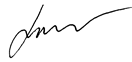 загальної середньої та дошкільної освіти				Ю. Г. КононенкоТаблиця 18 до Типової освітньої програми   затвердженої наказом Міністерства                                                                освіти і науки України від 20.04.2018 № 405Перелік навчальних програм для учнів закладів загальної середньої освіти ІІ ступеня(затверджені наказом МОН від 07.06.2017 № 804)       ЗАТВЕРДЖУЮДиректор Ліцею №21 Івано-Франківської міської ради  _________________ О.С. Лесюк"____"___________ 2022 р.РОБОЧИЙ НАВЧАЛЬНИЙ ПЛАН   для 6-9 х класівЛіцею № 21 імені Євгена Коновальця Івано-Франківської міської ради на 2022-2023 н. р.СХВАЛЕНО                                                           Педагогічною радоюЛіцею №21імені Євгена КоновальцяІвано-Франківської                                                                                                                                                         міської ради   (протокол №1  від 31.08. 2022р.)   ЗАТВЕРДЖУЮ   Директор Ліцею №21 імені Євгена КоновальцяІвано-Франківськоїміської ради___________ О. Лесюк(наказ №  від 31.08.2022р.)УрокЧас Тривалість перерви112.00 – 12.4510 хв.212.55 – 13.4010 хв.313.50 - 14.3520 хв.414.55 – 15.4020 хв.516.00 – 16.4510 хв.616.55 - 17.4010 хв.717.50 – 18.35№ з/пКлючові компетентностіКомпоненти1Спілкування державною (і рідною — у разі відмінності) мовамиУміння: ставити запитання і розпізнавати проблему; міркувати, робити висновки на основі інформації, поданої в різних формах (у текстовій формі, таблицях, діаграмах, на графіках); розуміти, пояснювати і перетворювати тексти задач (усно і письмово), грамотно висловлюватися рідною мовою; доречно та коректно вживати в мовленні термінологію з окремих предметів, чітко, лаконічно та зрозуміло формулювати думку, аргументувати, доводити правильність тверджень; уникнення невнормованих іншомовних запозичень у спілкуванні на тематику окремого предмета; поповнювати свій словниковий запас.Ставлення: розуміння важливості чітких та лаконічних формулювань.Навчальні ресурси: означення понять, формулювання властивостей, доведення правил, теорем2Спілкування іноземними мовамиУміння: здійснювати спілкування в межах сфер, тем і ситуацій, визначених чинною навчальною програмою; розуміти на слух зміст автентичних текстів; читати і розуміти автентичні тексти різних жанрів і видів із різним рівнем розуміння змісту; здійснювати спілкування у письмовій формі відповідно до поставлених завдань; використовувати у разі потреби невербальні засоби спілкування за умови дефіциту наявних мовних засобів; ефективно взаємодіяти з іншими усно, письмово та за допомогою засобів електронного спілкування.Ставлення: критично оцінювати інформацію та використовувати її для різних потреб; висловлювати свої думки, почуття та ставлення; адекватно використовувати досвід, набутий у вивченні рідної мови та інших навчальних предметів, розглядаючи його як засіб усвідомленого оволодіння іноземною мовою; обирати й застосовувати доцільні комунікативні стратегії відповідно до різних потреб; ефективно користуватися навчальними стратегіями для самостійного вивчення іноземних мов.Навчальні ресурси: підручники, словники, довідкова література, мультимедійні засоби, адаптовані іншомовні тексти.3Математична компетентністьУміння: оперувати текстовою та числовою інформацією; встановлювати відношення між реальними об’єктами навколишньої дійсності (природними, культурними, технічними тощо); розв’язувати задачі, зокрема практичного змісту; будувати і досліджувати найпростіші математичні моделі реальних об'єктів, процесів і явищ, інтерпретувати та оцінювати результати; прогнозувати в контексті навчальних та практичних задач; використовувати математичні методи у життєвих ситуаціях.Ставлення: усвідомлення значення математики для повноцінного життя в сучасному суспільстві, розвитку технологічного, економічного й оборонного потенціалу держави, успішного вивчення інших предметів.Навчальні ресурси: розв'язування математичних задач, і обов’язково таких, що моделюють реальні життєві ситуації4Основні компетентності у природничих науках і технологіяхУміння: розпізнавати проблеми, що виникають у довкіллі; будувати та досліджувати природні явища і процеси; послуговуватися технологічними пристроями.Ставлення: усвідомлення важливості природничих наук як універсальної мови науки, техніки та технологій. усвідомлення ролі наукових ідей в сучасних інформаційних технологіяхНавчальні ресурси: складання графіків та діаграм, які ілюструють функціональні залежності результатів впливу людської діяльності на природу5Інформаційно-цифрова компетентністьУміння: структурувати дані; діяти за алгоритмом та складати алгоритми; визначати достатність даних для розв’язання задачі; використовувати різні знакові системи; знаходити інформацію та оцінювати її достовірність; доводити істинність тверджень.Ставлення: критичне осмислення інформації та джерел її отримання; усвідомлення важливості інформаційних технологій для ефективного розв’язування математичних задач.Навчальні ресурси: візуалізація даних, побудова графіків та діаграм за допомогою програмних засобів6Уміння вчитися впродовж життяУміння: визначати мету навчальної діяльності, відбирати й застосовувати потрібні знання та способи діяльності для досягнення цієї мети; організовувати та планувати свою навчальну діяльність; моделювати власну освітню траєкторію, аналізувати, контролювати, коригувати та оцінювати результати своєї навчальної діяльності; доводити правильність власного судження або визнавати помилковість.Ставлення: усвідомлення власних освітніх потреб та цінності нових знань і вмінь; зацікавленість у пізнанні світу; розуміння важливості вчитися впродовж життя; прагнення до вдосконалення результатів своєї діяльності.Навчальні ресурси: моделювання власної освітньої траєкторії7Ініціативність і підприємливістьУміння: генерувати нові ідеї, вирішувати життєві проблеми, аналізувати, прогнозувати, ухвалювати оптимальні рішення; використовувати критерії раціональності, практичності, ефективності та точності, з метою вибору найкращого рішення; аргументувати та захищати свою позицію, дискутувати; використовувати різні стратегії, шукаючи оптимальних способів розв’язання життєвого завдання.Ставлення: ініціативність, відповідальність, упевненість у собі; переконаність, що успіх команди – це й особистий успіх; позитивне оцінювання та підтримка конструктивних ідей інших.Навчальні ресурси: завдання підприємницького змісту (оптимізаційні задачі)8Соціальна і громадянська компетентностіУміння: висловлювати власну думку, слухати і чути інших, оцінювати аргументи та змінювати думку на основі доказів; аргументувати та відстоювати свою позицію; ухвалювати аргументовані рішення в життєвих ситуаціях; співпрацювати в команді, виділяти та виконувати власну роль в командній роботі; аналізувати власну економічну ситуацію, родинний бюджет; орієнтуватися в широкому колі послуг і товарів на основі чітких критеріїв, робити споживчий вибір, спираючись на різні дані.Ставлення: ощадливість і поміркованість; рівне ставлення до інших незалежно від статків, соціального походження; відповідальність за спільну справу; налаштованість на логічне обґрунтування позиції без передчасного переходу до висновків; повага до прав людини, активна позиція щодо боротьби із дискримінацією.Навчальні ресурси: завдання соціального змісту9Обізнаність і самовираження у сфері культуриУміння: грамотно і логічно висловлювати свою думку, аргументувати та вести діалог, враховуючи національні та культурні особливості співрозмовників та дотримуючись етики спілкування і взаємодії; враховувати художньо-естетичну складову при створенні продуктів своєї діяльності (малюнків, текстів, схем тощо).Ставлення: культурна самоідентифікація, повага до культурного розмаїття у глобальному суспільстві; усвідомлення впливу окремого предмета на людську культуру та розвиток суспільства.Навчальні ресурси: математичні моделі в різних видах мистецтва10Екологічна грамотність і здорове життяУміння: аналізувати і критично оцінювати соціально-економічні події в державі на основі різних даних; враховувати правові, етичні, екологічні і соціальні наслідки рішень; розпізнавати, як інтерпретації результатів вирішення проблем можуть бути використані для маніпулювання.Ставлення: усвідомлення взаємозв’язку кожного окремого предмета та екології на основі різних даних; ощадне та бережливе відношення до природніх ресурсів, чистоти довкілля та дотримання санітарних норм побуту; розгляд порівняльної характеристики щодо вибору здорового способу життя; власна думка та позиція до зловживань алкоголю, нікотину тощо. Навчальні ресурси: навчальні проекти, завдання соціально-економічного, екологічного змісту; задачі, які сприяють усвідомленню цінності здорового способу життяНаскрізна лініяКоротка характеристикаЕкологічна безпека й сталий розвитокФормування в учнів соціальної активності, відповідальності та екологічної свідомості, готовності брати участь у вирішенні питань збереження довкілля і розвитку суспільства, усвідомлення важливості сталого розвитку для майбутніх поколінь.Проблематика наскрізної лінії реалізується через завдання з реальними даними про використання природних ресурсів, їх збереження та примноження. Аналіз цих даних сприяє розвитку бережливого ставлення до навколишнього середовища, екології, формуванню критичного мислення, вміння вирішувати проблеми, критично оцінювати перспективи розвитку навколишнього середовища і людини. Можливі уроки на відкритому повітрі. Громадянська відповідальністьСприятиме формуванню відповідального члена громади і суспільства, що розуміє принципи і механізми функціонування суспільства. Ця наскрізна лінія освоюється в основному через колективну діяльність (дослідницькі роботи, роботи в групі, проекти тощо), яка поєднує окремі предмети між собою і розвиває в учнів готовність до співпраці, толерантність щодо різноманітних способів діяльності і думок. Вивчення окремого предмета має викликати в учнів якомога більше позитивних емоцій, а її зміст — бути націленим на виховання порядності, старанності, систематичності, послідовності, посидючості і чесності. Приклад вчителя покликаний зіграти важливу роль у формуванні толерантного ставлення до товаришів, незалежно від рівня навчальних досягнень.Здоров'я і безпекаЗавданням наскрізної лінії є становлення учня як емоційно стійкого члена суспільства, здатного вести здоровий спосіб життя і формувати навколо себе безпечне життєве середовище. Реалізується через завдання з реальними даними про безпеку і охорону здоров’я (текстові завдання, пов’язані з середовищем дорожнього руху, рухом пішоходів і транспортних засобів). Варто звернути увагу на проблеми, пов’язані із ризиками для життя і здоров’я. Вирішення проблем, знайдених з «ага-ефектом», пошук оптимальних методів вирішення і розв’язування задач тощо, здатні викликати в учнів чимало радісних емоцій.Підприємливість і фінансова грамотністьНаскрізна лінія націлена на розвиток лідерських ініціатив, здатність успішно діяти в технологічному швидкозмінному середовищі, забезпечення кращого розуміння учнями практичних аспектів фінансових питань (здійснення заощаджень, інвестування, запозичення, страхування, кредитування тощо).Ця наскрізна лінія пов'язана з розв'язуванням практичних завдань щодо планування господарської діяльності та реальної оцінки власних можливостей, складання сімейного бюджету, формування економного ставлення до природних ресурсів. Математичний калейдоскоп6-БЦифрова та медіаграмотність6-ВЛітература6-ГТрудове навчання7-АТрудове навчання7-БЦікава географія8-АЦікава географія 8-БІсторія міста Івано-Франківська9-БІсторія міста Івано-Франківська9-ГОсвітні галузіПредметиКількість годин на тиждень у класахКількість годин на тиждень у класахКількість годин на тиждень у класахКількість годин на тиждень у класахОсвітні галузіПредмети6789Мови і літературиУкраїнська мова 3,52,522Мови і літературиУкраїнська література2222Мови і літературиІноземна мова3333Мови і літературиЗарубіжна література2222Суспільство-знавствоІсторія України111,51,5Суспільство-знавствоВсесвітня історія1111Суспільство-знавствоОснови правознавства ---1Мистецтво*Музичне мистецтво11--Мистецтво*Образотворче мистецтво11--Мистецтво*Мистецтво--11МатематикаМатематика4---МатематикаАлгебра-222МатематикаГеометрія-222Природо-знавствоПриродознавство----Природо-знавствоБіологія2222Природо-знавствоГеографія2221,5Природо-знавствоФізика-223Природо-знавствоХімія-1,522ТехнологіїТрудове навчання2111ТехнологіїІнформатика1122Здоров’я і фізична культураОснови здоров’я1111Здоров’я і фізична культураФізична культура**3333РазомРазом26,5+328+328,5+330+3Додатковий час на предмети, факультативи, індивідуальні заняття та консультаціїДодатковий час на предмети, факультативи, індивідуальні заняття та консультації3,52,533Гранично допустиме навчальне навантаженняГранично допустиме навчальне навантаження31323333Всього (без урахування поділу класів на групи)Всього (без урахування поділу класів на групи)30+330,5+331,5+333+3№ п/пНазва навчальної програмиУкраїнська моваУкраїнська літератураБіологіяВсесвітня історіяГеографіяЗарубіжна літератураІнформатикаІсторія УкраїниМатематикаМистецтвоОснови здоров’яПриродознавствоТрудове навчанняФізикаФізична культураХіміяІноземна моваНавчальні    предмети                   Кількість годинКількість годинКількість годинКількість годинКількість годинКількість годинКількість годинКількість годинКількість годинКількість годинКількість годинКількість годинКількість годинКількість годинКількість годинКількість годинІнваріантна складова6 класи6 класи6 класи6 класи7 класи7 класи7 класи8 класи8 класи8 класи8 класи9 класи9 класи9 класи9 класиАБВГАБВГАБВГАБВГУкраїнська  мова 3,53,53,53,52,52,52,52,5222222220,50,50,50,50,50,50,50,511111111Українська література2222222222222222Англійська  мова3333333333333333Зарубіжна література2222222222222222Історія України111111111,51,51,51,51,51,51,51,5Всесвітня історія1111111111111111Осн.правознавс.1111Музичне мистецтво11111111Образотворче м-ство11111111Мистецтво11111111Математика4444Алгебра222222222222Геометрія222222222222ПриродознавствоГеографія2222222222221,51,51,51,5Біологія2222222222222222Фізика222222223333Хімія1,51,51,51,522222222Трудове навчання2222111111111111Інформатика1111111122222222Основи здоров'я1111111111111111Христ. етикаФізична культура3333333333333333Разом (без фізкультури)2727272728,528,528,528,529,53029,529,531313131Варіативна складова333322222321,52222Курс за вибором: хр. етика0,50,50,50,50,50,50,50,50,50,50,50,50,50,50,50,5Історія м.Івано-Франківська 0,50,5Англійська  моваЛітература1Інформатика1Географія10,50,5Математика1 Українська моваТрудове навчання0,50,5Біологія (природозн.)Індивідуальні заняття:Українська мова1110,50,51Математика0,50,50,50,50.5Історія11Фізика111Інформатика1Хімія10,50.5Біологія (прир.)10,5географія   11Трудове навчанняТрудове навчання1Англійська мова11Гр.-доп. навч. нав. на 1 учня31313131323232323333333333333333Всього (без урах.поділу) 3333333333,533,533,533,534,53634,53436363636Заступник директора ліцею      О.Д. ЧерняєваЗаступник директора ліцею      О.Д. ЧерняєваЗаступник директора ліцею      О.Д. ЧерняєваЗаступник директора ліцею      О.Д. ЧерняєваЗаступник директора ліцею      О.Д. ЧерняєваЗаступник директора ліцею      О.Д. ЧерняєваЗаступник директора ліцею      О.Д. Черняєва